О подготовке и проведении Года культуры в г. КанскеВ целях создания условий для организации досуга населения г. Канска, руководствуясь статьей 30, 35 Устава города Канска, ПОСТАНОВЛЯЮ:1. Отделу культуры администрации г. Канска (Л.В. Шляхтова) организовать и провести открытие Года культуры в ГДК г. Канска 26 января 2014 года в 18.00, мероприятия в рамках Года культуры в течение года в учреждениях культуры.2. Утвердить состав организационного комитета (Приложение № 1).3. Утвердить программу мероприятий, посвященных открытию Года культуры (Приложение № 2).4. Утвердить программу мероприятий, посвященных Году культуры (Приложение № 3).4. Начальнику Отдела культуры администрации г. Канска (Л.В. Шляхтова) уведомить МО МВД России «Канский» (К.К. Крижус) о проведении мероприятий, рекомендовать организовать охрану правопорядка и общественной безопасности в местах проведения мероприятий.5. Начальнику Отдела культуры администрации г. Канска (Л.В. Шляхтова) уведомить отдел г. Канска управления ФСБ России по Красноярскому краю (Г.С. Попов), МКУ «Управление по делам ГО и ЧС администрации г. Канска» (А.В. Комарчев) о проведении мероприятий.6. Муниципальному унитарному предприятию «Канский Электросетьсбыт» (А.М. Береснев) предложить обеспечить бесперебойную подачу электроэнергии во время проведения мероприятий.7.Консультанту главы города по связям с общественностью отдела организационной работы, делопроизводства, кадров и муниципальной службы администрации г. Канска (Н.И. Никонова)разместить данное постановление на официальном сайте муниципального образования город Канск в сети Интернет. 8. Контроль за исполнением настоящего постановления возложить на заместителя главы города по социальной политике Н.И. Князеву.9. Постановление вступает в силу со дня подписания.Глава города Канска                                                                  Н.Н. КачанПриложение № 1 к Постановлению администрации г. Канскаот __________№________Состав организационного комитета по подготовке и проведению мероприятий в рамках Года культурыНачальник Отдела культурыадминистрации г. КанскаЛ.В. ШляхтоваПрограмма мероприятий, посвященных открытию Года культурыНачальник Отдела культурыадминистрации г. Канска                                                                  Л.В. ШляхтоваПрограмма мероприятий, посвященных Году культурыНачальник Отдела культурыадминистрации г. Канска                                                                  Л.В. Шляхтова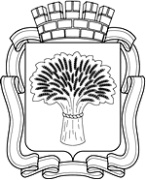 Российская ФедерацияАдминистрация города Канска
Красноярского краяПОСТАНОВЛЕНИЕРоссийская ФедерацияАдминистрация города Канска
Красноярского краяПОСТАНОВЛЕНИЕРоссийская ФедерацияАдминистрация города Канска
Красноярского краяПОСТАНОВЛЕНИЕРоссийская ФедерацияАдминистрация города Канска
Красноярского краяПОСТАНОВЛЕНИЕРоссийская ФедерацияАдминистрация города Канска
Красноярского краяПОСТАНОВЛЕНИЕ31.12.2013г.№1983Князева Наталья Ивановна Члены организационного комитета:АнисимовВиктор Михайловичзаместитель главы города Канска по социальной политике, председатель организационного комитета директор ДМШ № 2 (по согласованию)БересневАндрей Михайловичдиректор МУП «Канский Электросетьсбыт» (по согласованию)Грищенко Любовь ДмитриевнаКрижусКонстантин КонстантиновичКолесниковаИрина ВладимировнаКомарчевАлександр ВладимировичМалюченко Лариса ВладимировнаСазоноваВера АлександровнаСеменицаЭдуард МихайловичНиконова Наталья ИвановнаПопов Геннадий СергеевичКолесникова Лидия АлександровнаШляхтоваЛариса Владимировнадиректор ГДК г. Канска (по согласованию)начальник МО МВД России «Канский» (по согласованию)директор КГБОУ СПО ККБТ (по согласованию)начальник МКУ «Управление по делам ГО и ЧС администрации г. Канска» директор МБУК ККМ (по согласованию)директор КГБУК Канский драматический театр (по согласованию)директор  ДК «Строитель» (по согласованию)консультант главы города по связям с общественностью отдела организационной работы, делопроизводства, кадров и муниципальной службы администрации г. Кансканачальник отдела г. Канска управления ФСБ России по Красноярскому краю (по согласованию)директор ЦБС г. Канска (по согласованию)начальник Отдела культуры администрации г. КанскаПриложение № 2 к Постановлению администрации г. Канскаот __________№________№п/пНаименование мероприятийМесто проведенияДата проведенияОтветственный(ФИО)1.Презентация выставок:- «Канский краеведческий музей в современной образовательной культурной жизни города»;- выставка работ канских художников «Канский вернисаж»;- выставка ДПИ творческой группы «Горница»;- «Пока жива культура – жива Россия» - выставка книг и викторина;- «Волшебная кисть» - выставка дипломных работ учащихся ДХШ разных летФойе первого этажа, паркетное фойе,фойе первого этажа,буфетное фойе,буфетное фойе26.0117.30ГДК г. Канска (Грищенко Л.Д.)МБУК ККМ (Малюченко Л.В.)ЦБС г. Канска (Колесникова Л.А.)МБОУ ДОД ДХШ (Тимофеева М.Г.)2Церемония открытия:- официальная часть;- песочная анимация;- поздравление Главы г. Канска;- поздравления гостейКонцертный зал26.0118.00Отдел культуры (Шляхтова Л.В.), ГДК г. Канска (Грищенко Л.Д.)3Праздничный концерт в 3-х отделениях:- классическое отделение;- народное отделение;- эстрадное отделениеКонцертный зал26.0118.30ГДК г. Канска (Грищенко Л.Д.)ДМШ № 2 (Анисимов В.М.)Приложение № 3 к Постановлению администрации г. Канскаот __________№________№п/пНаименование мероприятийМесто проведенияДата проведенияОтветственный(ФИО)1«Настройся на чтение»- совместный проект с «Радио – 5»Радио – 5В течение годаЦБС г. Канска (Колесникова Л.А.)2«Хронограф культурных событий. Канск» - выпуск информационного изданияЦГБ им. А.П. ЧеховаВ течение годаЦБС г. Канска (Колесникова Л.А.)3«Писатели времени» - литературный туристический маршрут г. КанскаЦГБ им. А.П. ЧеховаВ течение годаЦБС г. Канска (Колесникова Л.А.)4Цикл мероприятий «Литературное наследие в Канске»- выставка «Памяти В.Я. Зазубрина»;- открытие межтерриториального экскурсионного маршрута «Тропами гражданской войны»;- региональная научно-практическая конференция «Гражданская война в Енисейской губернии. Обратный отсчет»;- презентация электронного сборника «Гражданская война в Канском уезде»МузейМузейМузей Музей 10.0810.0825, 26.0404.12МБУК ККМ (Малюченко Л.В.)5Галерея личностей «Культура России» - цикл мероприятий, посвященных выдающимся деятелям Российской культуры в области литературы, музыки, кино, театра и др. ГИРЦ1 раз в месяц январь-сентябрьЦБС г. Канска (Колесникова Л.А.)6«Волшебная кисть» -выставка дипломных работ учащихся ДХШГДК г. Канска26.01-28.02МБОУ ДОД ДХШ (Тимофеева М.Г.)7«Вдохновение» - выставка работ преподавателей ДШИ Восточной зоны в рамках Года культурыДХШ13.01-28.02МБОУ ДОД ДХШ (Тимофеева М.Г.)8Выездная культурная акция «Сохраняя культуру, возродим Россию»ДК «Строитель»22.02ДК «Строитель» (Семеница Э.М.)9«История театра» - экспозиция совместно с МБУК ККМДрамтеатр 03.03КГБУК Канский драматический театр (Сазонова В.А.)10Детская музыкальная ассамблея, посвященная Году культуры «Будущее культуры в руках наших детей»ДМШ № 219.0315.30ДМШ № 2 (Анисимов В.М.)11«Антигона» Ж. Ануй – премьера спектакляДрамтеатр 15.03КГБУК Канский драматический театр (Сазонова В.А.)12«Ступеньки мастерства» - зональный конкурс среди учащихся ДШИДШИ № 115,22.03ДШИ № 1 13Праздничное мероприятие, посвященное Дню работника культуры: спектакль «Искушенные жизнью» (г. Москва)ГДК г. Канска25.03Отдел культуры (Шляхтова Л.В.,)14«Павел Третьяков и его галерея» - литературно-художественная композиция (к 180-летию со дня рождения русского мецената, коллекционера и благотворителя П.М. Третьякова)ЦДБ19.0313.00ЦБС г. Канска (Колесникова Л.А.)15«PERSONAGRATA»- городской сайт – конкурс в области искусства и культуры г. Канска ЦГБ им. А.П. ЧеховаМарт – августЦБС г. Канска (Колесникова Л.А.)16«Живые родники России» - фольклорный фестиваль»ДМШ № 212.04ДМШ № 2 (Анисимов В.М.)17«Гоголиада» - ярмарка смеха и юмора (к 205-летию со дня рождения Н.В. Гоголя)ЦГБ им. А.П. Чехова01.04ЦБС г. Канска (Колесникова Л.А.)18«Проспект читающих людей» - библиопарадПлощадка около ККБТАпрельКГБОУ СПО ККБТ (Колесникова И.В.)19«Мир детства, добра и красоты»- литературное путешествие по произведениям В.П. Астафьева (к 90-летию со дня рождения В.П. Астафьева)ЦДБ06.0513.00ЦБС г. Канска (Колесникова Л.А.)20Шоу – представление по мотивам «Дон Кихот» - заключительное мероприятие народного университета третьего возраста «Активное долголетие»; совместная работа слушателей народного университета и студентов техникумаККБТМайКГБОУ СПО ККБТ (Колесникова И.В.)21«Лучший работник муниципального учреждения культуры»- конкурсГДК г. Канскамай Отдел культуры (Шляхтова Л.В.)22День города, посвященный Году культуры Пл. им. Н.И. Коростелева, площадка в районе ул. Красный огородник09.08Отдел культуры (Шляхтова Л.В.)ГДК г. Канска (Грищенко Л.Д.)23«Под Лермонтовской звездой» - проект к 200-летию со дня рождения русского поэта М.Ю. Лермонтова (выставка-экспозиция, литературная экскурсия, поэтический вечер, библиографический указатель, сборник методических материалов и т.д.)ЦГБ им. А.П. Чехова, библиотеки - филиалыСентябрь – октябрьЦБС г. Канска (Колесникова Л.А.)24«Выдающиеся деятели русской музыкальной культуры» - лекция – концертДШИ № 121.11ДШИ № 1 25Большие канские чтения «Чтение современного поколения»ГИРЦ24.11ЦБС г. Канска (Колесникова Л.А.)26Торжественное закрытие и подведение итогов Года культурыГДК г. Канска21.12Отдел культуры (Шляхтова Л.В.) ГДК г. Канска (Грищенко Л.Д.)